Notes for correction of Jolly Grammer:Bottom of page 56: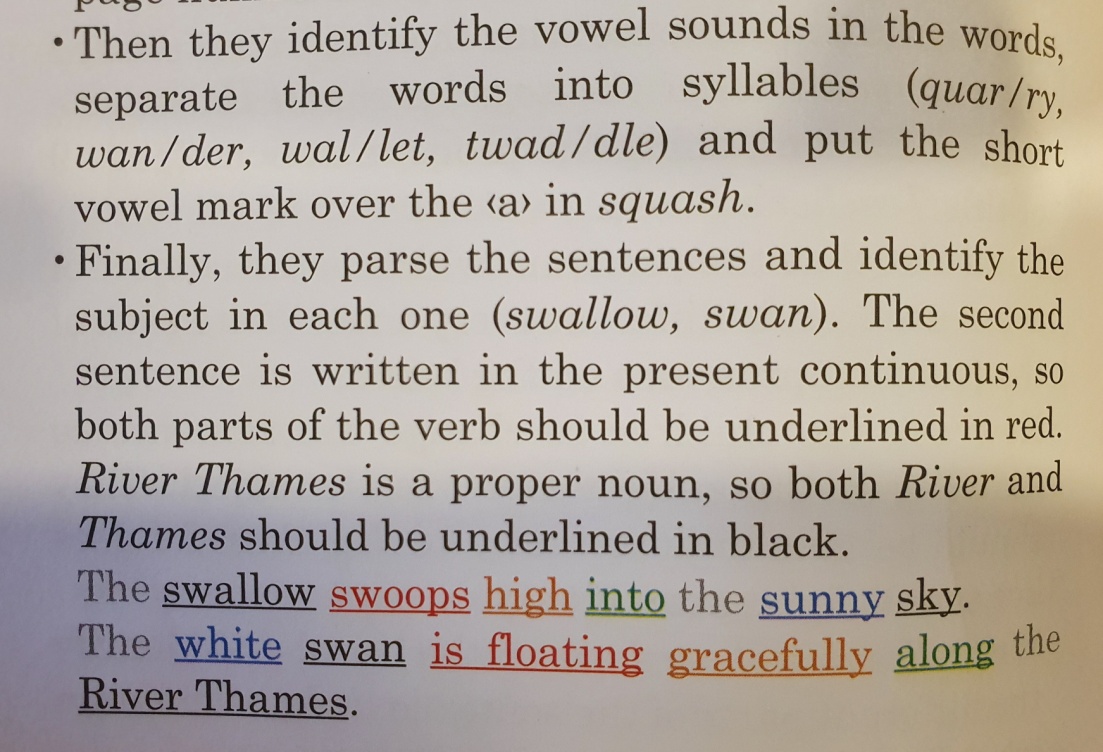 Page 57:It is mine. (hat)It is ours. (book)It is his. (coat)It is yours. (teddy)It is yours. (dog)It is theirs. (cat)It is hers. (brush)